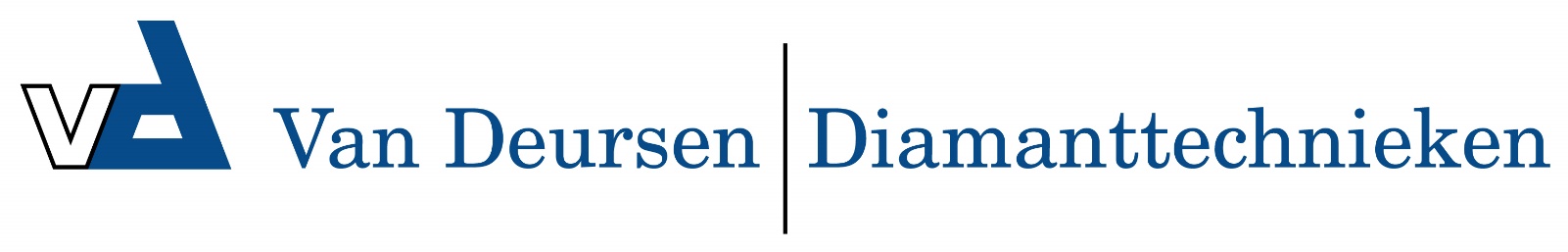 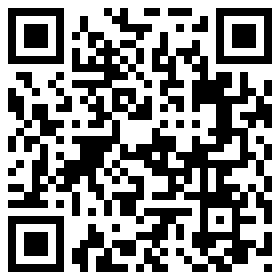 9140200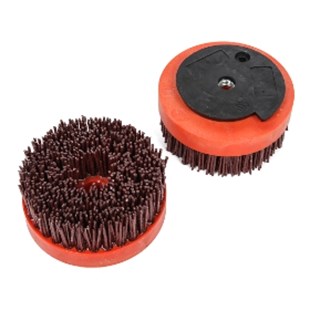 De borstel D 100 mm M-14 SF is geschikt voor een geborsteld antiek-effect op het voorbehandelde oppervlak dat ofwel gevlamd, gebouchardeerd of gezandstraald is. 2.000 - 2.500 U / min bij natgebruik.9140200Antikbürste / D 130 mm / Korn 36M 14-SF / Sil.-Kunstharz / Marmor & Granit9140210Antikbürste / D 130 mm / Korn 46M 14-SF / Sil.-Kunstharz / Marmor & Granit9140220Antikbürste / D 130 mm / Korn 60M 14-SF / Sil.-Kunstharz / Marmor & Granit9140230Antikbürste / D 130 mm / Korn 80M 14-SF / Sil.-Kunstharz / Marmor & Granit9140240Antikbürste / D 130 mm / Korn 120M 14-SF / Sil.-Kunstharz / Marmor & Granit9140250Antikbürste / D 130 mm / Korn 180M 14-SF / Sil.-Kunstharz / Marmor & Granit9140260Antikbürste / D 130 mm / Korn 240M 14-SF / Sil.-Kunstharz / Marmor & Granit9140270Antikbürste / D 130 mm / Korn 320M 14-SF / Sil.-Kunstharz / Marmor & Granit9140280Antikbürste / D 130 mm / Korn 500M 14-SF / Sil.-Kunstharz / Marmor & Granit